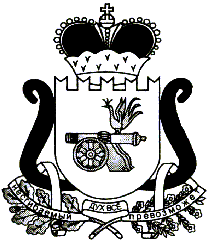 ЕЛЬНИНСКИЙ РАЙОННЫЙ СОВЕТ ДЕПУТАТОВ      					       Р Е Ш Е Н И Еот    21.11.2019                                                                                          №58          г. ЕльняОб утверждении перечня имущества, подлежащего передаче в собственность Ельнинского городского поселения Ельнинского района Смоленской области  В соответствии с Гражданским кодексом Российской Федерации, Федеральным законом от 06.10.2003 № 131-ФЗ «Об общих принципах организации местного самоуправления в Российской Федерации», Уставом муниципального образования «Ельнинский район» Смоленской области (новая редакция), Положением о порядке управления и распоряжения объектами муниципальной собственности муниципального образования «Ельнинский район» Смоленской области, утвержденного  решением Ельнинского районного Совета депутатов от 27.03.2014 № 12, Ельнинский районный Совет депутатов РЕШИЛ: 1. Утвердить прилагаемый перечень имущества, подлежащего передаче в собственность Ельнинского городского поселения Ельнинского района Смоленской области согласно приложению. 2. Рекомендовать Совету депутатов Ельнинского городского поселения Ельнинского района Смоленской области принять соответствующие правовые акты.	Председатель Ельнинского районногоСовета депутатов                                                                        Е.Н. ГераськоваПриложение  к   решению     Ельнинского районного Совета депутатов  от 21.11.2019 №58            ПЕРЕЧЕНЬимущества, подлежащего передаче в собственность Ельнинского городского поселения Ельнинского района Смоленской области№ п/пНаименование объектаКадастровый номер, площадь, кадастровая стоимостьАдрес объекта1.Земельный участок(г. Ельня, ул. Пролетарская д. 11-А)городской парк67:08:0010239:211165 кв. м1568682,50 руб.Смоленская область, Ельнинский район,  город Ельня, ул. пролетарская д. 11-А2.Земельный участок(г. Ельня, ул. Пролетарская д. 11-А)городской парк67:08:0010239:35555 кв. м780477,50 руб.Смоленская область, Ельнинский район,  город Ельня, ул. пролетарская д. 11-А